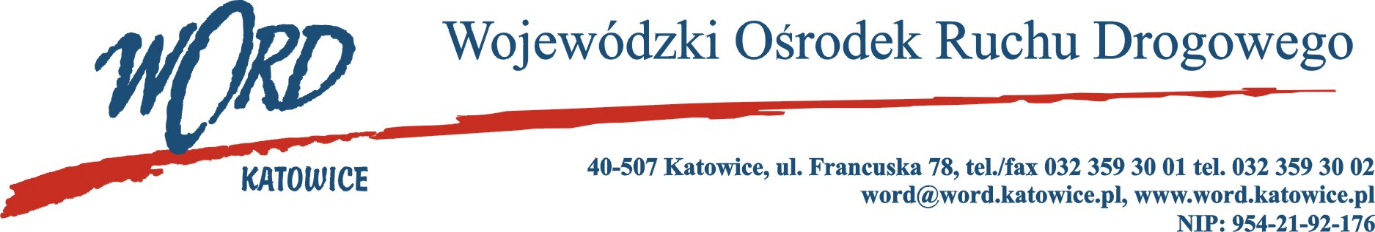 Katowice, dnia 28.12.2023 r. AT-ZP.261.558.7.2023.EGPostępowanie o udzielanie zamówienia publicznego o wartości poniżej 130 000 złDotyczy: informacji z otwarcia ofert w dniu 28.12.2023 r. o godz. 10.30 w postępowaniu na zadanie pn.: Przeprowadzenie szkolenia na kursach reedukacyjnych w zakresie problematyki przeciwalkoholowej i przeciwdziałaniu narkomanii (psycholog )W przedmiotowym postępowaniu ofertę złożył Wykonawca: Najkorzystniejszą ofertę złożyła Joanna Biel – Lider konsorcjum wraz z konsorcjantami: Ilona Zarębska, Jan Durczok.W oryginale podpis:Krzysztof Przybylski – Dyrektor WORDLp.Wykonawca Cena 1hCena brutto(224 h)1Joanna Biel Lider Konsorcjum , wraz z konsorcjantami: Ilona Zarębska, Jan Durczok  100,0022 400,00